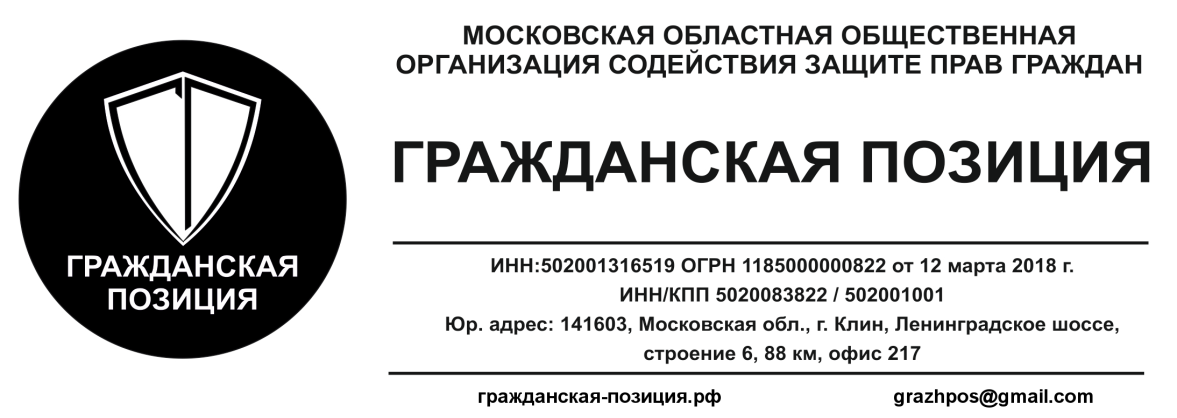 Акт общественного  контроля № ____«___» _________________ 201__ года,с ________ до _______Городской округ Клин, __________________________Комиссия Общественной организации «Гражданская позиция» в соответствии со ст.3 ФЗ № 212 от 21 июля 2014 года "Об основах общественного контроля в Российской Федерации" и ст. 27 ФЗ № 82 от 19.05.1995 "Об общественных объединениях" провела общественную проверку с целью определения фактических концентраций вредных (загрязняющих) веществ в атмосферном воздухе населённых мест. Цель проверки, отбора и измерений проб: количественное определение содержания в атмосферном воздухе диоксида азота, меркаптанов, аммиака, хлористого водорода и формальдегида согласно требованиям ГОСТ 17.2.3.01-86.Средства, применяемые при отборе и измерениях: газоанализатор портативный многокомпонентный Бинар-1П ТУ 4215-001-11425056-2012, заводской номер 913, свидетельство о поверке № Д014381 от 07 декабря 2018 года, госреестр № 53410-13. Копия свидетельства о поверке опубликована на сайте http://гражданская-позиция.рф в разделе «нормативная база».Условия отбора проб: __________________________________________________________                                    температура воздуха, влажность, скорость движения воздуха, атмосферное давление, направление ветраВ  ходе проведения проверки установлены следующие фактические концентрации вредных (загрязняющих) веществ (максимальные разовые ПДК по ГН 2.1.6.3492-17):В ходе общественной проверки осуществлялась фотовидеосъёмка.Акт подлежит публикации и направлению в уполномоченные органы для принятия неотложных мер в целях устранения нарушений безопасных условий проживания населения с рекомендацией по закрытию и рекультивации незаконной свалки «Алексинский карьер».Председатель комиссии общественного контроля   _________________  Члены комиссии №ппформуланаименованиеконцентрация, 
мг/куб.м.ПДК мр, 
мг/куб.м.превышение над ПДК, раз1NO2диоксид азота   0.22RSHмеркаптаны (тиолы)   0.0123NH3аммиак   0.24HCLхлороводород   0.25H2COформальдегид   0.05